INDICAÇÃO Nº           / 2020Assunto: Solicita recapeamento em toda a extensão da Rua Benjamin Constant – Centro.Senhor Presidente,INDICO ao Sr. Prefeito Municipal, nos termos do Regimento Interno desta Casa de Leis, que se digne V. Ex.ª determinar à Secretaria de Obras, que execute o recapeamento em toda a extensão da Rua Benjamin Constant – Centro.Sendo esta uma medida necessária, de segurança e prevenção, espera-se que seja brevemente atendido.SALA DAS SESSÕES, 03 de outubro de 2020.LEILA BEDANIVereadora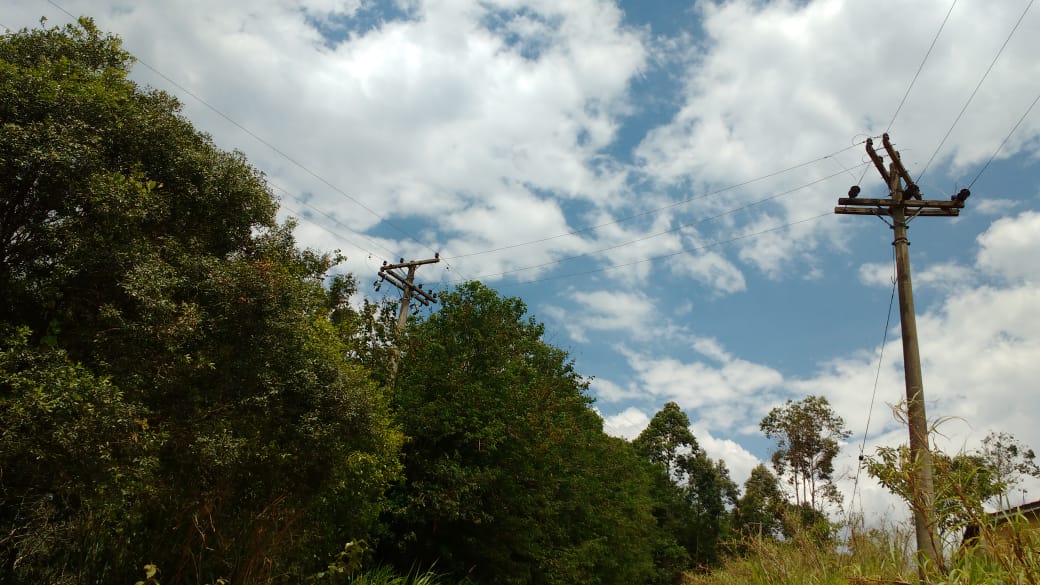 